УЧЕБНО-МЕТОДИЧЕСКИЕ МАТЕРИАЛЫ ДЛЯ ОРГАНИЗАЦИИ ДИСТАНЦИОННОГО ОБУЧЕНИЯ Инструкция для студентов по выполнению заданияВсе задания должны быть выполнены в полном объеме в соответствии с требованиями и в указанный срок (см. таблицу). В случае затруднения при выполнении задания Вы можете обратиться к преподавателю за консультацией, используя тот способ связи, который указан в таблице. Задания для 1 курса (группа 107 СХК)Задание № 1. Влияние цветового акцента на восприятие композиции (4 часа).Цель работы – Изучить влияние цветового акцента на восприятие композиции.Задание и методика выполнения: выполнить упражнение из геометрических абстрактных форм в ахроматической гамме с применением акцентирующего цвета.Формат А 4, гуашь. Размер 10х10 смЗадание № 2. Разрушение и объединение формы при помощи цвета (6 часов).Цель работы – Изучить  графические приемы разрушения и объединения формы при помощи цвета на объемной композиции. Задание и методика выполнения: склеить 2 объемных куба, выполнить упражнение из геометрических абстрактных форм на объемной композиции(разрушить форму, объединить форму).Формат Размер 1 стороны куба 10х10 см, гуашь.Задание № 3 Серия эскизов интерьера с использованием оптических иллюзий для изменения пространства (10 часов).Цель работы – Изучить приемы изменения пространства при помощи оптических иллюзий. Задание и методика выполнения: выполнить серию композиций на тему «Серия эскизов интерьера с использованием оптических иллюзий для изменения пространства» Композиции выполнить на основе стилизации в количестве 6 шт., использовать приемы: вытягивания, расширения, углубления, приближения, подчеркивания формы, разрушения формы. Соблюдать при выполнении законы композиции. В композиции использовать простые геометрические формы.  Формат А 4, бумага, гуашь (или компьютерная графика).Задание № 4. Ассоциативное раскрытие образа в композиции (8 часов).Цель работы – Изучить принципы ассоциативного раскрытия образа в композиции.Задание и методика выполнения: выполнить упражнение на тему ассоциативного ряда «вода», «лес», «парк». Количество композиций – 4 шт. Использовать цветовые гармоничные сочетания, затем выполнить упражнение на тему ассоциативного ряда  «страх», «жара», «холод», «веселье», «паника». Количество композиций – 4 шт. Использовать цветовые гармоничные сочетания.Формат А 4, гуашь. Размер 10х10 см. Общее количество композиций – 8 шт.1Факультетдекоративно-прикладного творчества2Направление подготовки (профиль если необходимо)51.03.02 Народная художественная культура (руководство студией художественного конструирования)3Наименование дисциплиныПропедевтика 4Курс обучения1ФИО преподавателяЧернева Жанна ЮрьевнаСпособ обратной связи с педагогом– электронная почта педагога Jannyssi@mail.ru– специально организованная (закрытая) группа в социальной сети (Вконтакте): ДО Дистанционное обучение : https://vk.com/im5Дополнительные материалы (файлы, ссылки на ресурсы и т.п.)– учебно-методические материалыhttps://cloud.mail.ru/public/3Agb/3vPTNWuEf6Срок предоставления выполненного задания– готовые практические работы высылать с 23.03.2020 по 04.04.2020– по окончании периода дистанционного взаимодействия просмотр практических работ с выставлением оценки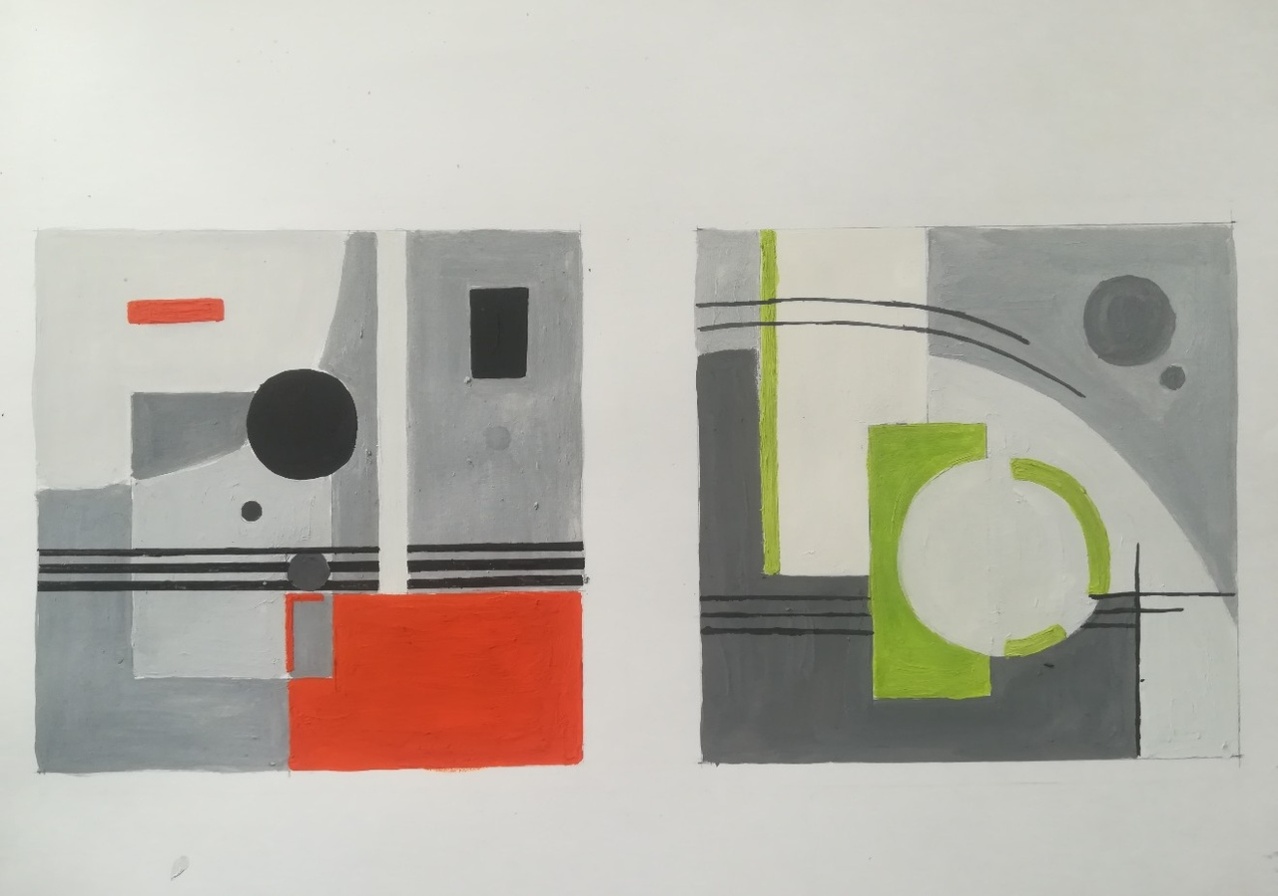 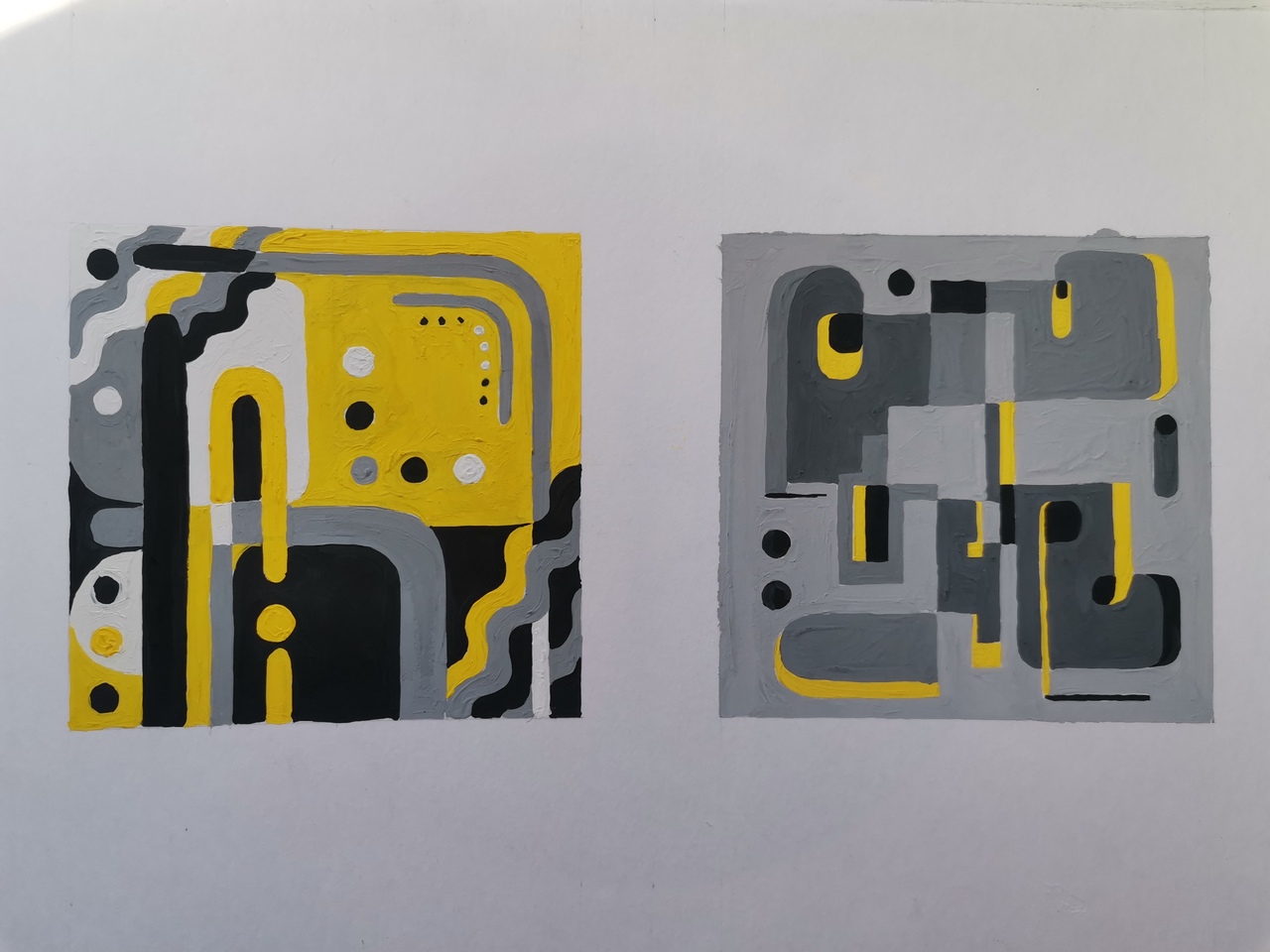 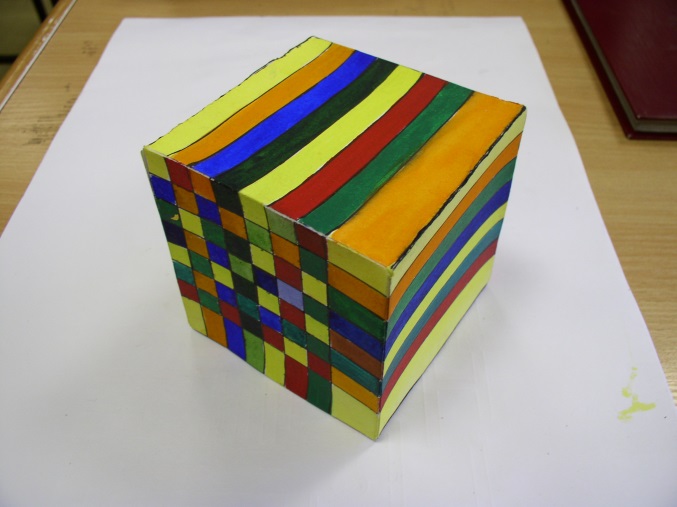 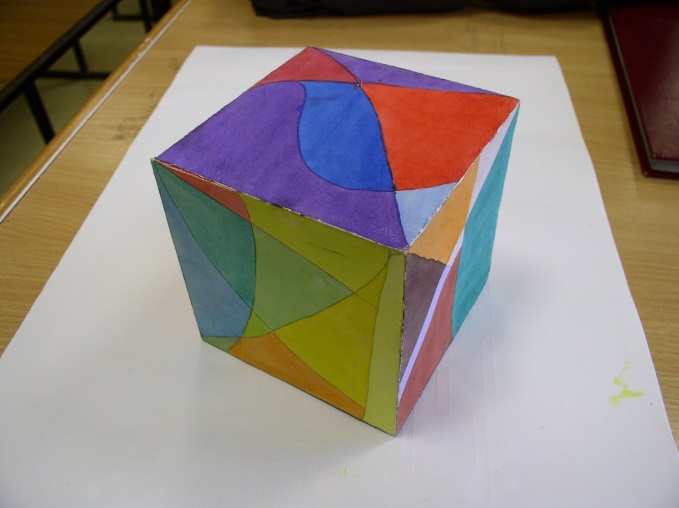 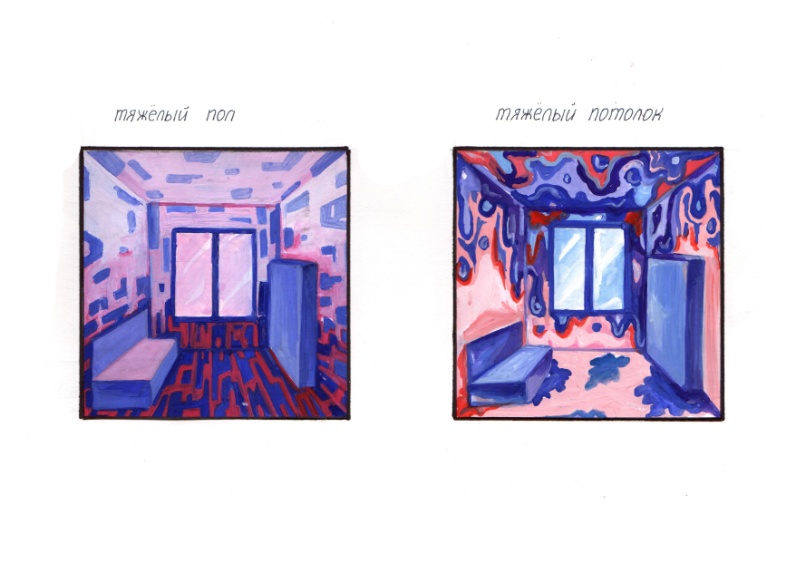 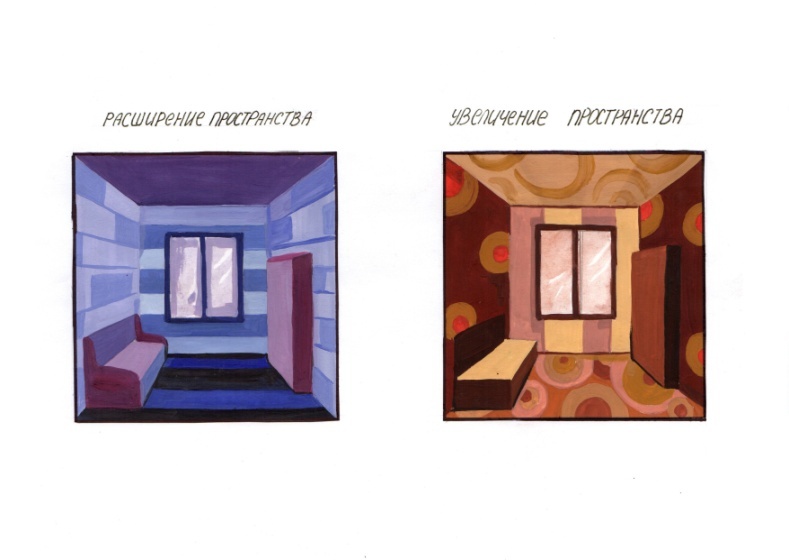 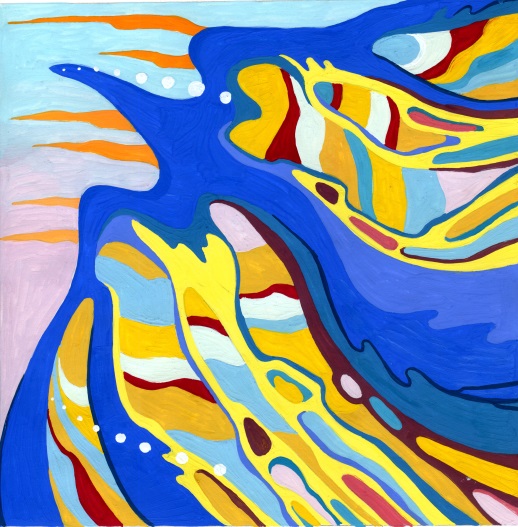 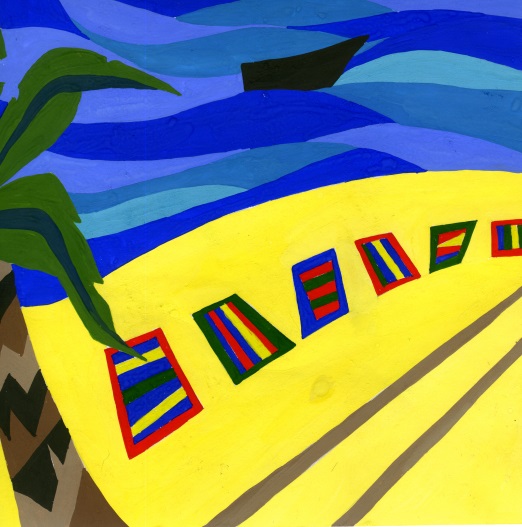 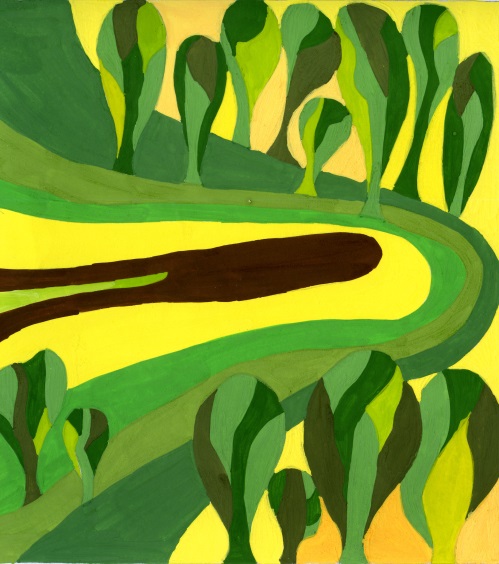 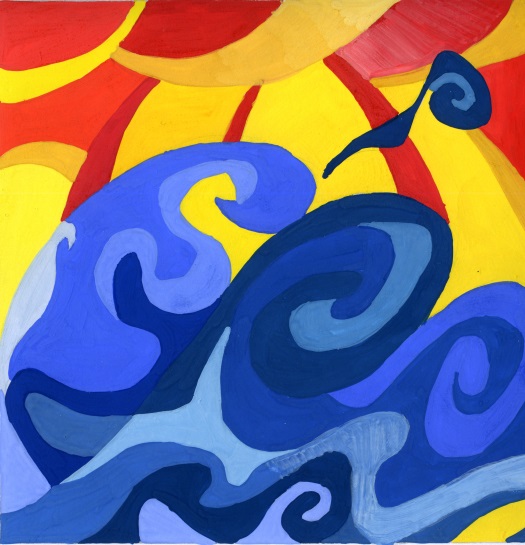 